Государственное бюджетное профессиональное образовательное учреждение Ставропольского края«Кисловодский медицинский колледж»Утверждено на заседании методического советапротокол №________от «___»_________202__гНачальник отдела ОМР ____________ Чернышева С.В.Методическая разработкаТема: «Методы простейшей физиотерапии. Признаки нарушения функции нормального дыхания. Оксигенотерапия»по ПМ 05 Выполнение работ по одной или нескольким специальностям рабочих и должностям служащих «Младшая медицинская сестра по уходу за пациентами»МДК 05. 03.  «Технология оказания медицинских услуг»для специальности 31.02.02.Акушерское делоСогласовано 					Рассмотренометодист 				                    на заседании ___________ЦМК № 3___________________ 				протокол №____от__________2021г.                         «__»___________2021г.			                                                           председатель ЦМК №3____________Выполнил преподаватель  ПМ                                                                    высшей квалификационной категорииЯгодкина Е. А._____________«___»  ____________2021г.г. Кисловодск2020 - 2021уч.год.СодержаниеПояснительная запискаУчебно-методическая разработка по теме: «Методы простейшей физиотерапии. Признаки нарушения функции нормального дыхания. Оксигенотерапия» подготовлена с учетом требований Федерального Государственного образовательного стандарта.Тема: «Методы простейшей физиотерапии. Признаки нарушения функции нормального дыхания. Оксигенотерапия» очень актуальна  в профессиональной деятельности медицинского работника.  Простейшая физиотерапия применяется с незапамятных времен с целью вызвать в организме человека многообразные изменения. Способы, методы, средства лечения заболеваний человека, а также удовлетворение нарушенных жизненно важных потребностей человека чрезвычайно многообразны. Разнообразное использование физических факторов значительно повышает эффективность комплексного лечения и оздоровления пациентов, а также немаловажную роль играет и в работе медицинских сестер по удовлетворению нарушенных жизненно важных потребностей человека, решению проблем пациента, с которыми он обращается к средним медицинским работникам.В методической разработке представлены: -  понятие «простейшая физиотерапия»;-  виды и цели простейших физиотерапевтических процедур;- показания и противопоказания для тепловых физиотерапевтических процедур, применения холода;-  возможные осложнения физиотерапевтических процедур;- оксигенотерапия, цели, методы, техника безопасности при работе с кислородом.	Материал, полученный на данном занятии, позволит  грамотно ориентироваться в любой клинической дисциплине.При разборе темы используется: лекционный материал, алгоритмы, таблицы. При проведении контроля знаний используются различные методы: вопросы,  задачи, тестовые задания.Методическая разработка может использоваться как при самостоятельной подготовке студента к занятию, так и при работе на самом занятии, поскольку содержит полный теоретический и практический материал. СтандартСтуденты должны овладеть профессиональными компетенциями:ПК 5.5. Оформлять медицинскую документацию.ПК 5.7. Обеспечивать инфекционную безопасность.ПК 5.8. Обеспечивать безопасную больничную среду для пациентов и персонала.ПК 5.9. Участвовать в санитарно-просветительской работе среди населения.ПК 5.11. Обеспечивать производственную санитарию и личную гигиену на рабочем месте.Студенты должны овладеть общими компетенциями:ОК 1.Понимать сущность и социальную значимость своей будущей профессии, проявлять к ней устойчивый интерес.ОК 3.Анализировать рабочую ситуацию, осуществлять текущий и итоговый контроль, оценку и коррекцию собственной деятельности, нести ответственность за результаты своей работы.С целью овладения указанным видом профессиональной деятельности и соответствующими профессиональными компетенциями обучающийся в ходе освоения профессионального модуля должен:иметь практический опыт:выявления нарушенных потребностей пациента;оказания медицинских услуг в пределах своих полномочий;планирования и осуществления сестринского ухода;ведения медицинской документации;обеспечения санитарных условий в учреждениях здравоохранения и на дому;соблюдения требований техники безопасности и противопожарной безопасности при уходе за пациентом во время проведения процедур и манипуляций;	должен уметь:собирать информацию о состоянии здоровья пациента;определять проблемы пациента, связанные с состоянием его здоровья;оказывать помощь медицинской сестре в подготовке пациента к лечебно-диагностическим мероприятиям;обеспечить безопасную больничную среду для пациента, его окружения и персонала;составлять памятки для пациента и его окружения по вопросам ухода и самоухода, инфекционной безопасности, физических нагрузок, употребления продуктов питания и т.д.;	знать:способы реализации сестринского ухода;технологии выполнения медицинских услуг;медицинскую документацию;факторы, влияющие на безопасность пациента и персонала;принципы санитарно-гигиенического воспитания и образования среди населения;Теоретический материалОсновные термины и понятияПростейшие физиотерапевтические процедуры относятся к мерам воздействия на кровообращение. Известно, что кожа снабжена большим количеством нервных окончаний, поэтому можно воздействовать на кровообращение по принципу рефлекторных реакций с кожи на внутренние органы. При раздражении нервных рецепторов теплом — кровеносные сосуды расширяются, а при кратковременном воздействии холодом — кровеносные сосуды сужаются.В результате воздействия тепла уменьшается боль, тепло оказывает и спазмолитическое действие на гладкую мускулатуру подлежащих органов. Влияние тепла на мышцы при длительном воздействии проявляется расслаблением их тонуса и повышением усталости. Реакция на воздействие тепла не распространяется на весь организм.Реакция организма на холод отличается от воздействия тепла и состоит из трех фаз:в первую фазу (продолжительностью около 1 минуты) происходит сужение сосудов. При этом кожа бледнеет, становится холодной на ощупь, кровь перемещается к внутренним органам, уменьшается боль;  во вторую фазу, которая наступает приблизительно через 1 минуту, происходит расширение подлежащих сосудов; кожа приобретает розово-красную окраску и становится теплой на ощупь;  третья фаза наступает, если действие холода продолжается. Кожа становится багрово-красной, синюшной, холодной, и понижается возбудимость нервных окончаний, появляется «гусиная» кожа. Реакция на холодовые процедуры распространяется на всю поверхность тела.Методы простейшей физиотерапии рефлекторно влияют на весь организм, в том числе — на внутренние органы. На этом основано применение горчицы,  холода, тепла, свето- и водолечения.Практический материалПостановка банокЦель: улучшение рассасывания воспалительных процессов в подлежащих органах и тканях, уменьшение боли.Противопоказания: кровоточивость, психическое возбуждение, опухоли, заболевания кожи, туберкулез, повышенная чувствительность кожи, гипертермия.Оснащение:банки – 10-20 шт.; ящик для банок; металлический стержень 12-15 см или корнцанг;вата для фитиля; 96% спирт - 10 мл; вазелин -10 грамм; спички; емкость с дезинфицирующим раствором; марлевые салфетки; полотенце индивидуальное; пеленка;•емкость с водой для тушения фитиля.Обязательные условия: во время постановки банок недопустимы сквозняки.Соблюдается техника безопасности при работе с огнем — удалить емкость со спиртом и зажженный фитиль от постельного белья. Не держать зажженный фитиль над поверхностью кожи на близком расстоянии. Следить, чтобы спирт не капал с фитиля на кожу пациента и постельное белье.Места постановки: банки ставятся на поверхность грудной клетки, спереди и сзади на участки тела без костных образований. Нельзя ставить банки на область лопаток, молочных желез, позвоночника, область сердца, родимые пятна.Компресс на кожуЦель: вызвать длительное и равномерное расширение сосудов, способствовать улучшению кровообращения в тканях, оказать болеутоляющее и рассасывающее действие.Показания: лечение местных инфильтратов (постинъекционных), воспалительных процессов в мышцах и суставах, ЛОР-заболевания, ушибы на вторые сутки.Противопоказания: кровоизлияния, гнойные заболевания кожи, нарушение целостности кожных покровов, опухоли различной этиологии, травмы и ушибы в первые сутки.Оснащение:марлевая салфетка, сложенная в 6-8 слоев;раствор для смачивания ткани (вода комнатной температуры,  45%   спирт или раствор 6% уксуса -1 чайная ложка уксуса на 1/2 л воды);• клеенка или вощёная бумага;• вата;бинт (марля);•ножницы, лоток.Применение грелкиЦель: вызвать рефлекторное расслабление гладкой мускулатуры подлежащих органов, усиление кровенаполнения внутренних органов, оказать болеутоляющее и рассасывающее действие.Показания: рассасывание воспалительных процессов, согревание тела, болеутоляющее действие.Противопоказания: острые воспалительные процессы и боли в брюшной полости, опухоли, кровотечения, ушибы в первые часы, нарушение целостности кожных покровов.Оснащение:перчатки нестерильные, мыло;грелка резиновая (1,5-2 л);
вода (60-70 °С) в емкости;полотенце личное, салфетки, пеленки;емкость для дезинфицирующего раствора;ветошь (две салфетки для дезинфекции грелки);термометр для измерения температуры водыПрименение пузыря со льдомЦель: сужение кровеносных сосудов кожи и потребности клеток в кислороде, а также более глубоко расположенных органов и тканей, снижение чувствительности периферических рецепторов.Показания: кровотечения, острые воспалительные процессы в брюшной полости, ушибы (первые сутки), высокая лихорадка, послеоперационный период.Оснащение:•пузырь для льда, предварительно проверенный на целостность; емкость для холодной воды;•лед кусочками, вода (14—16 °С);полотенце личное;емкость с дезинфицирующим раствором (1% раствором хлорамина);ветошь для дезинфекции пузыря;часы; водный термометр.Обязательное условие: организация постоянного контроля процедуры.Примечание. При нарушении целостности кожных покровов медицинской сестре необходимо надеть перчатки перед началом процедуры, а после окончания — снять их и продезинфицировать в 3% растворе хлорамина или другом регламентируемом дезинфицирующем раствореПостановка горчичниковМеханизм воздействия горчицы: проникая в кожу пациента, эфирное горчичное масло раздражает ее и расширяет кожные кровеносные сосуды, приводит к рефлекторному расширению кровеносных сосудов внутренних органов.Показания: при болях, острых воспалительных процессах органов дыхания: пневмонии, бронхитах, плевритах. Заболевания мышц, нервной системы, невралгии, невриты, остеохондроз, гипертонический криз, при болях в сердце.Противопоказания: кровотечения, заболевания кожи, опухоли различной этиологии, аллергические реакции на эфирные масла, нарушение целостности кожных покровов, гипертермия.Оснащение: жидкое мыло, горчичники, лоток с водой (40-45 °С), лоток для отработанного материала, полотенце индивидуальное, марлевые салфетки, термометр для измерения температуры воды, часы.Обязательное условие: перед применением следует проверить качество горчичников, срок годности; пригодный горчичник имеет острый запах горчичного масла и не осыпается.Применение холодной  примочкиЦель: вызвать охлаждение кожи и сужение кровеносных сосудов, оказать болеутоляющее действие.Показания: второй период лихорадки, носовое кровотечение, первые часы после ушиба и т. д.Противопоказания: опухоли различной этиологии, травмы и ушибы во вторые сутки, нарушение целостности кожных покровов в месте постановки.Оснащение: две марлевые или бязевые салфетки, сложенные в 6-8 слоев; раствор для смачивания ткани (Т воды 14—16 °С); кусочки льда; термометр для измерения температуры воды.Подготовка к процедуре1.Установить доверительные отношения с пациентом, объяснить цель и ход процедуры, получить согласие на процедуру.2.Подготовить необходимое оснащение.3.Вымыть и осушить руки.4.Осмотреть кожные покровы пациента на месте постановки примочки.5.Убедиться, что нет противопоказаний к постановке согревающего компресса. Помните, что при проведении процедуры вы не должны отлучаться от пациента!Выполнение процедуры1.Смочить салфетку в холодной воде, отжать, сложить в несколько слоев.2. Приложить салфетку к поверхности кожи.3.Смочить вторую салфетку в емкости с холодной водой, отжать, сложить в несколько слоев.4.Заменить первую салфетку второй каждые 2—3 мин. Продолжительность всей процедуры зависит от состояния пациента.Окончание процедуры1.Снять салфетку, кожу просушить салфеткой. Вымыть руки, осушить.ОКСИГЕНОТЕРАПИЯПодача увлажненного кислорода через носовой катетерЦель: уменьшить гипоксию тканей.Показания: назначения врача при заболеваниях органов кровообращения и дыхания.Оснащение: аппарат Боброва, дистиллированная вода, или 2%-ный раствор натрия гидрокарбоната, или спирт 96%-ный. Стерильно: лоток, носовой катетер, вазелиновое масло, шпатель, бинт, лейкопластырь.Примечание: продолжительность ингаляции 40—60 минут по графику, назначенному врачом. Катетер может оставаться в полости носа не более 12 часов.Подача увлажненного кислорода из кислородной подушкиЦель: повышение содержания кислорода в тканях. Показания: различные нарушения дыхания, удушье (асфиксия), отравление газами, отек легких. Оснащение:- кислородная подушка с кислородом;- воронка (мундштук);- марлевая салфетка, сложенная в 4 слоя;мешок для отработанного материала;- емкость с дезраствором (3%-ный раствор хлорамина).Обязательное условие: соблюдение техники безопасности при набирании кислорода (кислород наносит ожоги на слизистые).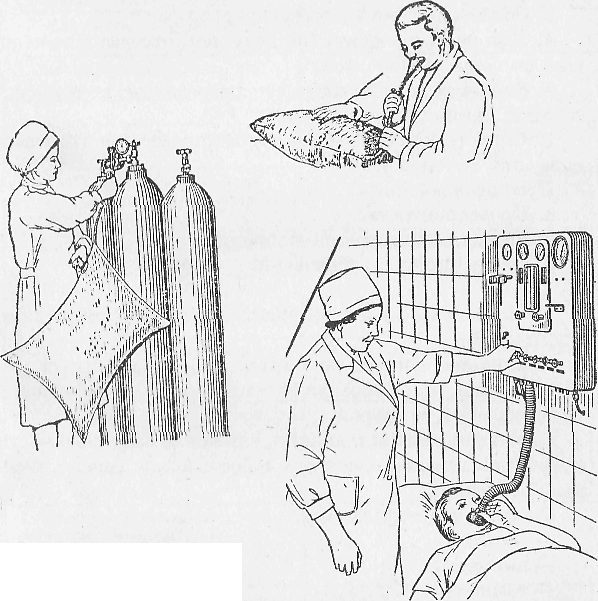 Техника безопасностиОБЯЗАТЕЛЬНОК баллону присоединяют специальный прибор-редуктор для понижения давления: два манометра - один показывает давление в баллоне, второй - давление кислорода, подаваемое пациенту.ПОМНИТЕ сжатый газообразный кислород при соприкосновении с маслами, жирами активно вступает в соединение с ними, вызывая воспламенение и взрыв.НЕЛЬЗЯ курить в помещении, где находится кислород, и пользоваться открытым огнем.НЕ РАЗРЕШАЕТСЯ хранить промасленную ветошь в одном помещении с кислородными баллонами.ПРЕДОХРАНЯТЬ баллон от толчков и ударов.ХРАНИТЬ в вертикальном положении. Прикрепив к стене в прохладном помещении.НЕ РЕКОМЕНДУЕТСЯ становиться лицом против баллона. Приоткрывании вентиля сильная струя кислорода, попадая на слизистую оболочку глаз, может вызвать ожог и повредить зрение.В противопожарных целях в каждом отделении должны быть огнетушители.Контрольно – оценочный материал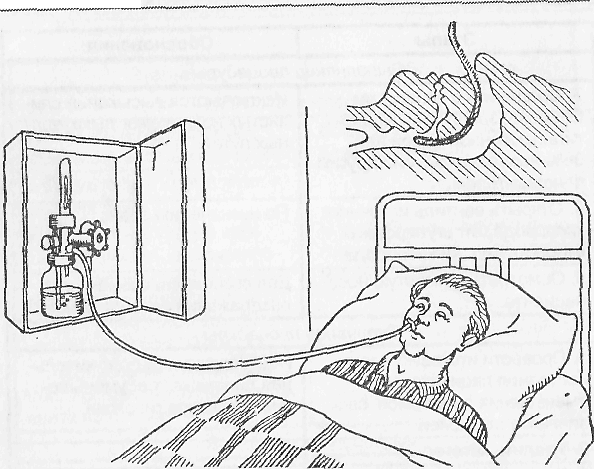 Как воздействуют простейшие физиотерапевтические процедуры на кровообращение человека?Чем отличается реакция организма на холод от воздействия тепла на организм?Расскажите о механизме возникновения озноба у человека.Назовите причину возможного ожога после постановки горчичников.Какой должна быть температура воды для смачивания горчичников?С какой целью медицинская сестра делает запись в медицинской документации о выполненной процедуре?Перечислите противопоказания при применении тепловых процедур.Что такое оксигенотерапия?Техника безопасности при работе с кислородом.При помощи чего подают кислород пациенту.Критерии оцениванияТестовые заданияКритерии оценивания (устный опрос, ситуационные задачи)Оценка «5»- дается адекватная оценка предложенной ситуации;- демонстрируется глубокое знание теоретического и практического материала, умение его применять при решении поставленных задач и ситуаций;- последовательное, правильное выполнение всех заданий с соблюдением требований  алгоритмов.- умение обоснованно излагать свои мысли, делать необходимые выводы, давать рекомендации доступным для пациента методом. Оценка «4»- дается комплексная оценка предложенной ситуации;- демонстрируются глубокие знания теоретического и практического  материала, умение его применять при решении поставленных задач и ситуаций;- последовательное, правильное выполнение всех заданий с соблюдением требований алгоритмов;- допускает 1-2 ошибки, исправляемые самим студентом, после замечания преподавателя;- умение обоснованно излагать свои мысли, делать необходимые выводы.Оценка «3»- затруднения с комплексной оценкой предложенной ситуации;- неполное теоретическое обоснование, требующее наводящих вопросов преподавателя;- затруднения в формулировке выводов.Оценка «2»- неправильная оценка предложенной ситуации;- отсутствие теоретического обоснования выполнения заданий.Список использованной литературыОсновные источники:	Обуховец, Т.П. Основы сестринского дела [Электронный ресурс] / Т. П. Обуховец, О. В. Чернова ; под ред. Б. В. Кабарухина. - Изд. 22-е, стер. - Ростов н/Д : Феникс, 2015.- (Среднее медицинское образование).  - Режим доступа: http://www.medcollegelib.ru/book/ISBN9785222244852.html. — Загл. с экрана.Обуховец, Т.П. Основы сестринского дела [Текст] : учеб.пособие / Т.П. Обуховец, О.В. Чернова. - Ростов н/Д : Феникс, 2019.- 938 с. : ил. - (Среднее медицинское образование).Обуховец, Т. П. Сестринское дело и сестринский уход : учебное пособие / Т.П. Обуховец. — М. : КНОРУС, 2019. — 680 с. — (Среднее профессиональное образование). - Режим доступа: https://www.book.ru/book/930475. — Загл. с экрана.Основы сестринского дела. Практикум. Обуховец Т.П., 2019 г.Дополнительные источники:Альбицкий В.Ю., Абросимова М.Ю. Биомедицина этика. Примерная программа для всех  специальностей. М; ВУНМЦ, 2000.Гребнёв А.Л., Шептулин А.А. Основы общего ухода за больными. - М.: Медицина, 1991.Кондратьева СМ. Педагогика сестринского дела. Учебно-методическое пособие  для преподавателей и студентов медучилищ и медколледжей. М: ВУЕМЦ, 2001Мурашко В.В., Шуганов Е.Г., Панченко А.В. - Общий уход за больными. -М.: Медицина, 1990.Мухина С.А., Тарновская И.И. Атлас по манипуляционной технике. М., 1995Мухина С.А., Тарновская И.И. Общий уход за больными. - М., 1989.Савина И.А., Шелыгина Е.А., Сухова Л.А. Учебно-методическое пособие для самостоятельной работы студентов медучилищ и медколледжей по предмету «Основы сестринского дела». -М.: ВУНМЦ, 1999.Рефлекторные зоны кожиэто зоны кожи, имеющие сегментарную иннервацию.Кожно-висцеральныерефлексыпроявляются тем, что при раздражении некоторых областей поверхности тем возникают сосудистые реакции и изменения функций определенных органов.Асфиксияклинический синдром, характеризующийся отсутствием или несостоятельностью самостоятельного дыхания при наличии других признаков жизни.Гипоксиякислородное голодание.ГипертермияОксигенотерапияОдышкаповышение температуры тела выше 37 °С.применение кислорода с лечебной целью. ощущение затруднения дыхания, обычно сопровождающееся неприятным чувством нехватки  воздуха, нарушением частоты, ритма, глубины дыхания. ЭтапыОбоснование] . Установить доверительные отношения с пациентом.Обеспечение пути преодоления препятствий в общении, осознанного участия в процедуре.2. Объяснить цель и ход процедуры, уточнить их понимание.Обеспечение права пациента на информацию.3. Получить согласие на процедуру.4.  Проверить целостность банок.Предупреждение повреждения кожи пациента.5. Подготовить необходимое оснащение. Сделать плотный фитиль.Обеспечение четкости и эффективности выполнения процедуры. Соблюдаются требования по безопасности труда6. Поджечь фитиль.7. Взять банку в левую руку, а правой на короткое время (2-3 сек) ввести в банку горящий фитиль, после чего приставить ее к телу (поставить необходимое количество банок).Создается отрицательное давление внутри банки, потому что сгорает кислород. Банка легко присасывается к поверхности тела.8. Погасить фитиль в емкости с водой.Обеспечение техники безопасности.9. Накрыть пациента полотенцем, затем одеялом.Обеспечение сохранения тепла.10. Снять банки через 15-20 мин.Обеспечение рефлекторного влияния на кровоснабжение подлежащих тканей и органов.11. Вымыть руки, осушить.Соблюдение личной гигиены медицинской сестры.12. Снять банку, отклонив ее одной рукой слегка в сторону, пальцами другой руки надавить на кожу с противоположной стороны у края банки.Воздух поступает внутрь банки, уравновешивая давление внутри банки и снаружи, благодаря чему банка легко снимается.13. Снять все банки, кожу вытереть от вазелина.14. Помочь пациенту одеться, удобно лечь.15. Укрыть пациента одеялом.Обеспечение сохранения тепла.16.Предупредить, что багровые пятна постепенно исчезнут.17.Провести дезинфекцию медицинских банок.Обеспечение инфекционной безопасности согласно ОСТу42-:21-2-85.18. Вымыть и осушить руки.Соблюдение личной гигиены медицинской сестры.19. Сделать соответствующую запись в медицинской документации.Является параметром оценки и контроля качества выполнения процедуры.ЭтапыОбоснования1 . Установить доверительные отношения с пациентом, объяснить цель и ход процедуры, получить согласие на процедуру.Обеспечение осознанного участия в процедуре, права пациента на информацию.2. Подготовить необходимоеоснащение.Обеспечение эффективности процедуры.3.Вымыть и осушить руки, надеть перчатки.Обеспечение безопасности медицинской сестры.4. Осмотреть кожные покровы пациента на месте постановки компресса.Убедиться, что нет противопоказаний к постановке согревающего компресса.5.Наложить на кожу марлевую салфетку, сложенную в 8 слоев, смоченную одним из растворов и хорошо отжатую.Обеспечение действия раствора на кожу и подлежащие кровеносные сосуды в течение регламентированного времени.6.Покрыть ткань куском вощёной бумаги (клеенки), которая на 2 см шире влажной салфетки.Во избежание высыхания салфетки.7. Положить слой ваты (размером больше предыдущего слоя компресса на 2 см).Обеспечение согревания.8. Зафиксировать компресс бинтом.В соответствии с требованиями десмургии (применение повязок).9.Зафиксировать время; компресс держать от 6 до 12 часов.Назначение врача.10. Вымыть руки.Соблюдение личной гигиены медицинской сестры.11.Через 1,5-2 часа просунуть палец под компресс, убедиться, что салфетка влажная, а кожа теплая. Примечание. Если через 1,5-2 часа салфетка сухая, то компресс наложен неправильно.Проверить правильность наложения компресса, при необходимости — укрепить бинтом.12.Снять компресс через положенное время, кожу протереть теплой водой, просушить салфеткой; тепло укутать место постановки компресса.Предотвращение мацерации кожных покровов; исключение раздражения кожи.13. Вымыть руки.Соблюдение личной гигиены медицинской сестры.14.Сделать соответствующую запись в медицинской документации о выполненной процедуре.Является параметром оценки и контроля качества выполнения процедуры.ЭтапыОбоснований1. Представиться, объяснить цель иход процедуры, получить согласие на процедуру.Обеспечение осознанного участия в процедуре, права пациента па информацию.2. Получить согласие на процедуру.Форма информационного согласия.3. Налить горячую (60 °С) воду в грелку.4.Выпустить воздух сжатием верхней трети грелки, завинтить пробку.Чтобы грелка соприкасалась с поверхностью тела всей  поверхностью, была «обтекаемой».5.Опрокинуть грелку пробкой вниз, вытереть грелку насухо.Обеспечивается герметичность грелки.6.Завернуть грелку в полотенце и отдать пациенту.Обеспечивается комфортное ощущение пациента.7.Приложить грелку к нужной области тела на20 минут. Примечание. При длительном применении по назначению врача делать 10-15-минутный перерыв, меняя воду.Назначение врача.8. Убрать грелку.9.Осмотреть кожу пациента, помочь пациенту лечь в удобное положение, укрыть.Профилактика ожога кожи.10.Вымыть, осушить руки, надеть перчатки.Обеспечение безопасности медицинской сестры.11.Обработать грелку ветошью, смоченной в 1% растворе хлорамина (двукратно с интервалом 15 мин). Открыть, вылить воду.Обеспечение инфекционной безопасности.12.Вымыть водой, высушить и хранить в специально отведенном месте.13.Снять перчатки, вымыть и осушить руки.Соблюдение личной гигиены.14.Сделать соответствующую запись в медицинской документации.Соблюдается преемственность в работе, оценка контроля качества выполненной процедуры.                  ЭтапыОбоснованиеОбоснование1.Установить доверительные отношения с пациентом.Обеспечение осознанного участия в процедуре.Обеспечение осознанного участия в процедуре.2.Объяснить цель и ход процедуры, получить согласие на процедуру.3. Подготовить необходимое оснащение.Обеспечение эффективности проведения процедуры.Обеспечение эффективности проведения процедуры.4.Заполнить пузырь для льда мелкими кусочками льда, залить их холодной водой.Достигается равномерное заполнение пузыря льдом. При применении пузыря для льда, замороженного в морозильной камере, может возникнуть отморожение участка тела.Достигается равномерное заполнение пузыря льдом. При применении пузыря для льда, замороженного в морозильной камере, может возникнуть отморожение участка тела.5.Положить пузырь на горизонтальную поверхность, завинтить пробку.Вытесняется воздух из пузыря сжатием верхней трети пузыря.Вытесняется воздух из пузыря сжатием верхней трети пузыря.6. Завернуть пузырь в полотенце (пеленку).Профилактика местного обморожения.Профилактика местного обморожения.7. Приложить на нужный участок тела (на область головы — на 5 мин (с интервалом 5 мин), на область брюшины — на 15-20 мин (с интервалом 30 мин)).По назначению врача (время прикладывания назначает врач).По назначению врача (время прикладывания назначает врач).8.Зафиксировать время. Примечание. Общее время воздействия не должно превышать 2 часов с учетом интервалов.Следить, чтобы не было переохлаждения участка кожи.Следить, чтобы не было переохлаждения участка кожи.6. По мере таяния льда воду сливать и подкладывать новые кусочки льда.Обеспечение действия холода на коже.Обеспечение действия холода на коже.7.Убрать пузырь со льдом, вылить воду и удалить остатки льда.Необходимое условие при завершении процедуры.Необходимое условие при завершении процедуры.8.Пациенту создать покой и удобное положение.9.Обработать пузырь для льда ветошью, смоченной в дез. растворе (1% растворе хлорамина (двукратно с интервалом 15 мин). При нарушении целостности кожных покровов применить 3% раствор хлорамина).Обеспечение инфекционной безопасности. Соблюдение приказов МЗРФ№408,720,916.Обеспечение инфекционной безопасности. Соблюдение приказов МЗРФ№408,720,916.10. Вымыть и осушить руки.Соблюдение личной гигиены медицинской сестры.Соблюдение личной гигиены медицинской сестры.11.Сделать соответствующую запись в медицинской документации.Является параметром оценки контроля и качества выполненной процедуры.Является параметром оценки контроля и качества выполненной процедуры.ЭтапыОбоснование1.Представиться, объяснить цель и ход процедуры. Убедиться, что нет противопоказаний к процедуре.Обеспечение осознанного участия пациента в процедуре.2. Получить согласие на процедуру.Обеспечение права пациента на информацию.    -3. Подготовить необходимое оснащение.Обеспечение четкости и эффективности проведения процедуры.4.Уточнить отсутствие аллергии на горчицу.5. Проверить срок годности горчичников.6. Вымыть и осушить руки.Обеспечение личной гигиены.7. Помочь пациенту занять удобноенеобходимое положение.Необходимое условие проведения процедуры.8. Осмотреть кожные покровы пациента на месте постановки горчичников.Горчичники ставятся на неповрежденную кожу.9.Измерить температуру воды для смачивания горчичников (40-45 "С).При более низкой температуре эфирное масло не выделяется, при более высокий — разрушается.10. Смочить горчичники в воде в течение 5 секунд каждый, стряхнуть и приложить на нужный участок кожи горчицей вниз; сверху положить полотенце.Обеспечение действия горчицы на кожу пациента, активизируется эфирное масло.11.Укрыть пациента одеялом.Обеспечение сохранения тепла.12. Уточнить ощущения  через 3-5 минут.13.Держать горчичники 10-15 минут, учитывая индивидуальную чувствительность к горчице.Создание условия для обеспечения рефлекторного действия горчичников.14. Снять горчичники, сбросить их в лоток для отработанного материала.Появление стойкой гиперемии под горчичником.15.Протереть кожу пациента влажной теплой марлевой салфеткой, насухо промокнуть.Устранить возможные остатки горчицы на коже и предупредить возможные ожоги.16.Помочь надеть белье, уложить в удобное положение.17. Укрыть пациента, рекомендоватьпостельный режим не менее 20-30 минут.Сохранение тепла и обеспечение отдыха.18. Вымыть и осушить руки гигиеническим способом.Соблюдение личной гигиены медицинской сестры.19.Сделать соответствующую запись в медицинской документации о выполненной процедуре.Является параметром оценки и контроля качества выполнения  процедуры.ЭтапыОбоснования1. Установить доверительные отношения с пациентом, если это возможно.Обеспечение слаженности совместной работы.2. Выявить у пациента признаки и симптомы, связанные с гипоксией и наличием мокроты в дыхательных путях.Гипоксия может привести к тахикардии (учащению пульса), брадиаритмии (урежению пульса).3. Объяснить пациенту (в том случае, когда возможно) и его близким цель оксигенотерапии, последовательность процедуры и получить его (их) согласие на процедуру. Примечание: пациент успокаивается, что приводит к уменьшению потребления им кислорода и улучшает взаимодействие между ним и медицинской сестрой.4. Вымыть и осушить руки, надетьстерильные перчатки.Обеспечение инфекционной безопасности.5. Подготовить к работе аппарат Боброва:а) налить в чистую стеклянную емкость дистиллированную воду, или 2%-ный раствор натрия гидрокарбоната, или спирт 96%-ный 2/3 объема, температура 30 -40°С;Спирт 96%-ный служит пеногасителем и используется при наличии отека легких.б) обеспечить герметичность соединений при помощи винта на пробке.6.Определить длину вводимой части катетера (расстояние от козелка ушной раковины до входа в нос - приблизительно 15 см), поставить метку.Обеспечение попадания струи кислорода в верхние дыхательные пути.7.Облить стерильным вазелиновым маслом или глицерином вводимую часть катетера.Предупреждение травмы слизистой носа.8.Ввести катетер в нижний носовой ход до метки.Обеспечение нахождения катетера в дыхательных путях.9. Осмотреть зев, придавив шпателем корень языка. Убедиться, что кончик катетера виден при осмотре зева.10.Сбросить шпатель в дезинфицирующий раствор.Обеспечение инфекционной безопасности.11.Зафиксировать наружную часть катетера тесёмками бинта.Обеспечение постоянного положения катетера для удобства пациента, профилактика мацерации кожи лица.12.Соединить с аппаратом Боброва, заполненным дистиллированной водой или 96%-ным спиртом, или другим пеногасителем.Исключаются высыхание слизистых носа и ожог дыхательных путей.13.Открыть вентиль источника кислорода, отрегулировать скорость подачи кислорода.По назначению врача.14.Осмотреть слизистую носа пациента.Для выявления возможного раздражения слизистой носа.15.Провести итоговую оценку состояния пациента для уменьшения симптомов, связанных с гипоксией.Подтверждается положительная динамика, т.е. уменьшение признаков гипоксии.16. Удалить катетер.17.Продезинфицировать катетер, шпатель, аппарат Боброва методом кипячения.Обеспечение инфекционной безопасности.18.Вымыть и осушить руки.ЭтапыОбоснованиеОбоснование1. Объяснить цель и ход процедуры пациенту, получить согласие на процедуру.Обеспечение права пациента на информацию.Обеспечение права пациента на информацию.2.Заполнить подушку кислородом из баллона:Для введения кислорода пациенту.Для введения кислорода пациенту.а) соединить резиновую трубку подушки с редуктором кислородного баллона;Техника набирания кислорода.Техника набирания кислорода.б)открыть вентиль на трубке подушки, затем на баллоне;Обеспечить поступление кислорода в подушку.Обеспечить поступление кислорода в подушку.в) наполнить подушку кислородом;г) закрыть вентиль на баллоне, затем на подушке;Соблюдение техники безопасности.Соблюдение техники безопасности.д) отсоединить резиновую трубку от редуктора баллона.3.Подсоединить мундштук на трубку баллона.4.Обернуть мундштук (воронку) влажной марлевой салфеткой.Увлажнение кислорода и предупреждение ожога слизистых дыхательных путей.Увлажнение кислорода и предупреждение ожога слизистых дыхательных путей.5.Прижать воронку ко рту пациента и открыть кран на подушке.Исключить потерю кислорода.Исключить потерю кислорода.6. Отрегулировать скорость подачи кислорода (4-5 л в минуту).Обеспечение эффективности процедуры.Обеспечение эффективности процедуры.7. Надавливать на подушку и сворачивать с противоположного конца, пока кислород не выделится полностью.Обеспечение поступления кислорода полностью.Обеспечение поступления кислорода полностью.8. Убрать подушку, отсоединить мундштук.9.Салфетку сбросить в лоток для отработанного материала.10. Мундштук поместить в дез. раствор на 60 минут.11. Вымыть и осушить руки.Процент результативности (правильных ответов)Качественная оценка уровня подготовки Качественная оценка уровня подготовки Процент результативности (правильных ответов)балл (отметка)вербальный аналог90 ÷ 1005отлично80 ÷ 894хорошо70 ÷ 793удовлетворительноменее 702неудовлетворительно